CURRICULAM VITAE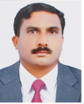 REKHANTHMob: C/o 971503718643Email: rekhanth.376764@2freemail.com ________________________________________________________TOTHE HR MANAGERRespected Sir,I have completed MBA from Sikkim Manipal University (HR and Marketing) and Diploma in Hotel Management from Kerala Institute of Hospitality Management Studies in Food and Beverage Service Department. Also 15 years experience in Hotel industry .  If any vacancy related to this post in your esteemed organisation with my initiative, dedication and aptitude for the work and my knowledge.  If you give an opportunity to work in your concern, I shall discharge my duties with meticulous and precision to entire satisfaction of my superiors.I here with attach my Bio data for your kind consideration.I hope you will consider my application favourably.Yours FaithfullyRekhanth CURRICULAM VITAEREKHANTHMob: C/o 971503718643Email: rekhanth.376764@2freemail.com OBJECTIVES:To obtain leadership position in hospitality industry and work with an organization of global presence wherein I can use my professional skills and expertise to flourish along with the organisation I work for.EDUCATIONAL QUALIFICATION:MBA (Marketing& HR) from Sikkim-Manipal University, India - passed out in 2009Diploma in Hotel Management from KIHMS, India in 2003Graduation (B Com) from University of Kerala in 2000.PROFESSIONAL EXPERIENCE:# THE OSTERIA ITALIAN RESAURANAT, Bangalore, IndiaWorked as FOOD & BEVERAGE MANAGER from 10.11.2013 – 26.09.2017Job Description – Food & Beverage Operation, Cost Control, Co-ordinate with Executive Chef and F&B team, General administration.# THE CLASSIC AVENUE, Trivandrum, Kerala, IndiaWorked as BANQUET MANAGER from 15.03.2013 to 20.10.2013Job Description – Entire Banquet operation, Banquet Menu Planning, Co-ordinate with F&B staff, Take care of Banquet guests without complaint.# LOTUS HOTEL, Dubai, UAEWorked as TEAM LEADER from 16.08.2011 to 12.02.2013Job Description – Reporting to F&B Manager, supervises F&B outlet, Brief the F&B staff, Treat the Guests from receiving till they leave premises, Upselling, Take comments from Guests, Make inventory report.# THE SOUTHPARK (FORTUNE GROUP HOTEL), Trivandrum, Kerala, IndiaWorked as SENIOR CAPTAIN from 17.08.2009 to 07.08.2011Job Description – Reporting to F&B Manager, Brief the staff, Treat the Guests from receiving till they leave premises, Upselling, Take comments from Guests.# THE SOUTHPARK(FORTUNE GROUP HOTEL), Trivandrum, Kerala, IndiaWorked as CAPTAIN from 14.10.2003 to 04.01.2009Job Description- Reporting to F&B Manager, Brief the staff, Inventory check, Treat the Guest  from guest receiving till they leave premises, upselling, Take comments from Guest.# THE AVENUE REGENT, Cochin, Kerala, IndiaWorked as WAITER from 01.11.2002 to 10.10.2003Job Description: Reporting to F&B Manager, wish the Guests with smile and assist them in getting seated, to give menu, to take order, to serve food and upselling.KEY SKILLS:The professional work exposure of 15+ years in the HOTEL/F&B Industry had given me expertise in the functional areas consisting of F&B Service, Customer satisfaction, Cost Control, Menu Planning, Banquet Management, Restaurant Management, Sales Promotions, Managing F&B Team, etc.Expert in Food and Beverage Sector, Managing Restaurant, Managing Bar, Managing Room Service, Banquet Management and Front Office Management.STRENGTHS:Self-Confident, Sincere and Reliable to take up responsibilities. Hard working and adaptable to work under all conditions eager to accept challenges in all situations.COMPUTER SKILLS:MS- Office, Tally, ExcelLANGUAGE PROFICIENCY:Can Read, Write &Speak English, Hindi, Malayalam and TamilPERSONAL DETAILSGender				:	MaleDate of Birth				:	31.05.1979Passport Date of issue		:	 27/07/2011  Visa Status				:	Visit VisaMarital Status				:	MarriedNationality				:	IndianReligion                                                    :            Hindu      Extra curriculum Activity		:	Soft Ball Player -1999 (Kerala University)Hobbies                                                   :            Cooking, Playing Cricket & FootballDeclaration:I here by declare that all the information furnished above is true and correct to the best of my knowledge and belief.Date:                                                                                                Rekhanth